ANEXO IIIDESCRIPCIÓN DEL PROYECTOSOLICITUD DE SUBVENCIONES PÚBLICAS DESTINADAS A PROGRAMAS Y PROYECTOS PARA LA CONCIENCIACIÓN, PREVENCIÓN, SENSIBILIZACIÓN, INVESTIGACIÓN E INNOVACIÓN PARA LA ERRADICACIÓN DE LAS DISTINTAS FORMAS DE VIOLENCIA CONTRA LAS MUJERES. I. Entidad solicitante.II. Datos del proyecto.III. Análisis de la situación a abordar y justificación del proyecto.IV. Objetivo general y objetivos específicos.V. Concreción de las actividades que se pretenden realizar en relación con los objetivos definidos y calendario previsto de ejecución VI. Nº de talleres, jornadas, eventos, investigaciones, aplicaciones, guías didácticas, etc. que se prevé realizar  VII Relación de medios materiales y personales a disposición del proyecto.VIII. Metodología de trabajo y población a la que se dirige.IX. Colaboración con otras entidades públicas o privadas en este proyecto X. Ámbito territorial de desarrollo del proyecto (especificar, concretamente, en qué CCAA / provincias / localidades u otros territorios se prevé desarrollar la actividad) .XI. Ejecución temporal del proyecto (tenga en cuenta que, en la presente convocatoria, el plazo máximo de ejecución es del 1 de enero de 2024 al 31 de diciembre de 2025).XII. Otras consideraciones u observaciones.XIII. Presupuesto.SRA. DELEGADA DEL GOBIERNO CONTRA  GÉNERO	C/ Alcalá, 37. Madrid 28014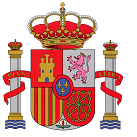 MINISTERIO DE IGUALDADSecretaría de Estado deIgualdad y para la Erradicación de la  Violencia contra las MujeresMINISTERIO DE IGUALDADDelegación del Gobierno contra la Violencia de GéneroÁmbito de actuación :Seleccionar uno de los ámbitos de actuación siguientes (los recogidos en el artículo 1.2 de la convocatoria), de acuerdo con el contenido del proyecto presentado, es decir: 1.2.a) / 1.2.b) / 1.2.c) / 1.2.d) / 1.2.e)Nombre o razón social:N.I.F.:Denominación del proyecto:Denominación del proyecto:Importe solicitado:(1)Financiación propia:(2)Financiación propia:(2)Financiación pública (no incluir aquí lo solicitado al Mº de Igualdad):(3)Financiación privada:(4)Presupuesto total:(1)+(2)+(3)+(4)Actuaciones ConceptosCuantía solicitada al Ministerio de IgualdadCofinanciaciónCoste totalActividad 1: indicar nombre actividada) Gastos de personal.b) Gastos asociados a la actividad.c) Gastos de dietas y viajes.d) Otros gastos (detallar).Actividad 2: indicar nombre actividada) Gastos de personal.b) Gastos asociados a la actividad.c) Gastos de dietas y viajes.d) Otros gastos (detallar).Actividad 3: indicar nombre actividada) Gastos de personal.b) Gastos asociados a la actividad.c) Gastos de dietas y viajes.d) Otros gastos (detallar).TOTALTOTAL